LanguageOrganisationPre-A1A1ALTE BreakthroughA2ALTE Level 1B1ALTE Level 2B2ALTE Level 3B2ALTE Level 3C1ALTE Level 4C2ALTE Level 5C2ALTE Level 5BasqueEuskaraBasque GovernmentEusko JaurlaritzaEuskararen Gaitasun Agiria (EGA)Audit valid until: 12 December 2021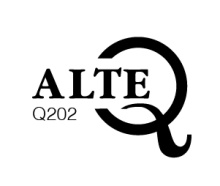 BasqueEuskaraGovernment of NavarreGobierno de NavarraEuskararen Gaitasun Agiria (EGA)• Audit valid until :17 October 2020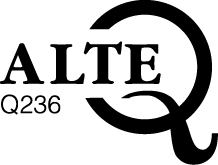 BulgarianБългарски езикSofia University St. Kliment Ohridski – Department for Language Teaching -DLTISСофийски университет "Св. Климент Охридски" – Департамент за езиково обучение – ДЕОStandardised Test in Bulgarian as a Foreign Language B2Audit valid until:10 September 2019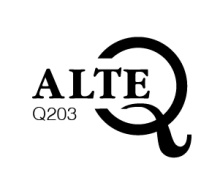 Standardised Test in Bulgarian as a Foreign Language B2Audit valid until:10 September 2019CatalanCatalàGeneralitat of CataloniaGeneralitat de CatalunyaNivell superior  de catalàAudit pendingNivell superior  de catalàAudit pendingCzechČeštinaCharles University in Prague, Institute for Language and Preparatory Studies (ILPS)Univerzita Karlova v Praze, Ústav jazykové a odborné přípravy, (ÚJOP UK)The Czech Language Certificate Exam (CCE) A1Audit valid until:7 January 2021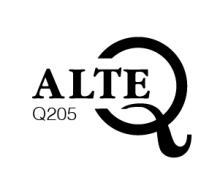 The Czech Language Certificate Exam (CCE) A2Audit valid until:7 January 2021The Czech Language Certificate Exam (CCE) B1Audit valid until:7 January 2021The Czech Language Certificate Exam (CCE) B2Audit valid until:7 January 2021The Czech Language Certificate Exam (CCE) B2Audit valid until:7 January 2021The Czech Language Certificate Exam (CCE) C1Audit valid until:7 January 2021DanishDanskThe Ministry for Foreigners and Integration(The Danish Teaching and Testing Unit) Prøve i Dansk 1 (PD1)Audit valid until:23 October 2022Prøve i Dansk 2 (PD2)Audit valid until:23 October 2022Prøve i Dansk 3 (PD3)Audit valid until:23 October 2022DutchNederlandsCNaVT (Certificaat Nederlands als Vreemde Taal)Educatief Startbekwaam (STRT) - B2Audit valid until:24 April 2022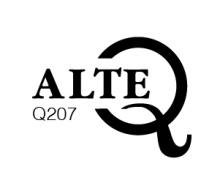 Educatief Startbekwaam (STRT) - B2Audit valid until:24 April 2022DutchNederlandsThe Interuniversity Testing Consortium (IUTC)Interuniversitaire Taaltest Nederlands voor Anderstaligen – ITNA – B2Audit valid until:15 June 2021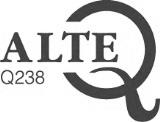 Interuniversitaire Taaltest Nederlands voor Anderstaligen – ITNA – B2Audit valid until:15 June 2021Interuniversitaire Taaltest Nederlands voor Anderstaligen – ITNA – C1Audit valid until:15 June 2021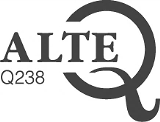 EnglishEnglishCambridge Assessment EnglishCambridge English: 
Key Audit valid until:30 April 2023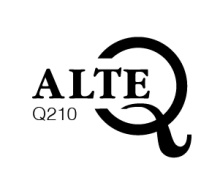 Cambridge English: Preliminary Audit valid until:30 April 2023Cambridge English: 
First Audit valid until:30 April 2023Cambridge English: 
First Audit valid until:30 April 2023Cambridge English: Advanced Audit valid until:30 April 2023Cambridge English: Proficiency Audit valid until:30 April 2023Cambridge English: Proficiency Audit valid until:30 April 2023EnglishEnglishCambridge Assessment EnglishCambridge English: 
Key for SchoolsAudit valid until:30 April 2023Cambridge English: Preliminary for SchoolsAudit valid until:30 April 2023Cambridge English: 
First  for SchoolsAudit valid until:30 April 2023Cambridge English: 
First  for SchoolsAudit valid until:30 April 2023EnglishEnglishCambridge Assessment EnglishCambridge English: StartersAudit valid until:15 December 2019Cambridge English: Movers Audit valid until:15 December 2019Cambridge English: Flyers Audit valid until:15 December 2019Cambridge English: 
Business  PreliminaryAudit valid until:30 April 2023Cambridge English: 
Business  VantageAudit valid until:30 April 2023Cambridge English: 
Business  VantageAudit valid until:30 April 2023Cambridge English: 
Business  HigherAudit valid until:30 April 2023EnglishEnglishTrinity College LondonTrinity College LondonGraded Exams in Spoken English (GESE) Grade 1Audit valid until:31 January 2024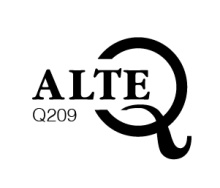 Graded Exams in Spoken English (GESE) Grade 2Audit valid until:31 January 2024Graded Exams in Spoken English (GESE) Grades 3 & 4Audit valid until:31 January 2024Graded Exams in Spoken English (GESE) Grades 5 & 6Audit valid until:31 January 2024Graded Exams in Spoken English (GESE) Grades 7, 8 & 9Audit valid until:31 January 2024Graded Exams in Spoken English (GESE) Grades 7, 8 & 9Audit valid until:31 January 2024Graded Exams in Spoken English (GESE) Grades 10 & 11Audit valid until:31 January 2024Graded Exams in Spoken English (GESE) Grade 12Audit valid until:31 January 2024Graded Exams in Spoken English (GESE) Grade 12Audit valid until:31 January 2024EnglishEnglishTrinity College LondonTrinity College LondonIntegrated Skills in English (ISE) FoundationAudit valid until:31 January 2024Integrated Skills in English (ISE) 1Audit valid until:31 January 2024Integrated Skills in English (ISE) 2Audit valid until:31 January 2024Integrated Skills in English (ISE) 2Audit valid until:31 January 2024Integrated Skills in English (ISE) 3Audit valid until:31 January 2024Integrated Skills in English (ISE) 4Audit valid until:29 November  2020Integrated Skills in English (ISE) 4Audit valid until:29 November  2020EstonianEesti keelFoundation INNOVEEesti keele A2-taseme eksamAudit valid until:24 April 2020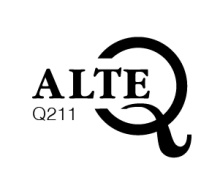 Eesti keele B1-taseme eksamAudit valid until:24 April 2020Eesti keele B2-taseme eksamAudit valid until:24 April 2020Eesti keele B2-taseme eksamAudit valid until:24 April 2020Eesti keele C1-taseme eksamAudit valid until:24 April 2020FinnishSuomiUniversity of JyväskyläJyväskylän yliopisto
National Certificates of Language Proficiency (YKI): Finnish Intermediate LevelAudit valid until:15 December 2019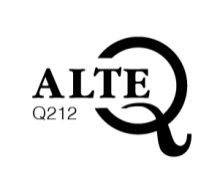 
National Certificates of Language Proficiency (YKI): Finnish Intermediate LevelAudit valid until:15 December 2019
National Certificates of Language Proficiency (YKI): Finnish Intermediate LevelAudit valid until:15 December 2019FrenchFrançaisFrenchFrançaisCCIPTest d’Evaluation de Français (TEF)- e-tef- TEFAQ- e-tefaqAudit valid until:12 December 2021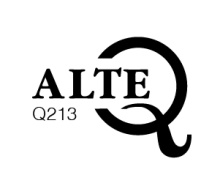 Test d’Evaluation de Français (TEF)- e-tef- TEFAQ- e-tefaqAudit valid until:12 December 2021Test d’Evaluation de Français (TEF)- e-tef- TEFAQ- e-tefaqAudit valid until:12 December 2021Test d’Evaluation de Français (TEF)- e-tef- TEFAQ- e-tefaqAudit valid until:12 December 2021Test d’Evaluation de Français (TEF)- e-tef- TEFAQ- e-tefaqAudit valid until:12 December 2021Test d’Evaluation de Français (TEF)- e-tef- TEFAQ- e-tefaqAudit valid until:12 December 2021Test d’Evaluation de Français (TEF)- e-tef- TEFAQ- e-tefaqAudit valid until:12 December 2021Test d’Evaluation de Français (TEF)- e-tef- TEFAQ- e-tefaqAudit valid until:12 December 2021FrenchFrançaisFrenchFrançaisCCIPDiplômes de Français Professionnel AffairesAudit valid until:1 March 2024Diplômes de Français Professionnel AffairesAudit valid until:1 March 2024Diplômes de Français Professionnel AffairesAudit valid until:1 March 2024Diplômes de Français Professionnel AffairesAudit valid until:1 March 2024FrenchFrançaisFrenchFrançaisCIEPCIEPDELF A2Audit valid until 3 May 2024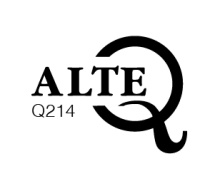 DELF B1Audit valid until3 May 2024DELF B2Audit valid until:3 May 2024DELF B2Audit valid until:3 May 2024FrenchFrançaisFrenchFrançaisCIEPCIEPTest de connaissance du français (TCF)- TCF-TP- TCF-DAP- TCF-Québec- TCF-ANFAudit valid until:27 March 2020Test de connaissance du français (TCF)- TCF-TP- TCF-DAP- TCF-Québec- TCF-ANFAudit valid until:27 March 2020Test de connaissance du français (TCF)- TCF-TP- TCF-DAP- TCF-Québec- TCF-ANFAudit valid until:27 March 2020Test de connaissance du français (TCF)- TCF-TP- TCF-DAP- TCF-Québec- TCF-ANFAudit valid until:27 March 2020Test de connaissance du français (TCF)- TCF-TP- TCF-DAP- TCF-Québec- TCF-ANFAudit valid until:27 March 2020Test de connaissance du français (TCF)- TCF-TP- TCF-DAP- TCF-Québec- TCF-ANFAudit valid until:27 March 2020Test de connaissance du français (TCF)- TCF-TP- TCF-DAP- TCF-Québec- TCF-ANFAudit valid until:27 March 2020Test de connaissance du français (TCF)- TCF-TP- TCF-DAP- TCF-Québec- TCF-ANFAudit valid until:27 March 2020GalicianGalegoXunta de Galicia                          CELGA (Certificación                           en Lingua Galega) 1Audit in progress                          CELGA (Certificación                           en Lingua Galega) 1Audit in progressCELGA (Certificación en Lingua Galega) 2Audit in progress
GermanDeutsch       GermanDeutsch       GermanDeutsch       GermanDeutschGoethe-InstitutGoethe Zertfikat A1 Start Deutsch 1Audit valid until:3 May 2024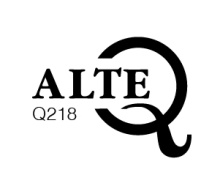 Goethe Zertifikat A2 Start Deutsch 2Audit valid until:3 May 2024Goethe Zertifikat B1Audit valid until:3 May 2024Goethe-Zertifikat B2Audit valid until:3 May 2024Goethe-Zertifikat B2Audit valid until:3 May 2024Goethe-Zertifikat C1Audit valid until:3 May 2024Goethe-Zertifikat C2: Großes Deutsches SprachdiplomAudit valid until:3 May 2024Goethe-Zertifikat C2: Großes Deutsches SprachdiplomAudit valid until:3 May 2024
GermanDeutsch       GermanDeutsch       GermanDeutsch       GermanDeutschGoethe-InstitutYoung LearnersGoethe Zertifikat A2 Fit in DeutschAudit valid until:3 May 2024Young Learners Goethe Zertifikat B1Audit valid until:3 May 2024Young LearnersGoethe-Zertifikat B2Audit valid until:3 May 2024Young LearnersGoethe-Zertifikat B2Audit valid until:3 May 2024
GermanDeutsch       GermanDeutsch       GermanDeutsch       GermanDeutschTelc  gGmbHStart Deutsch 1telc Deutsch A1Audit valid until:1 March  2024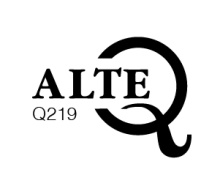 Start Deutsch 2telc Deutsch A2Audit valid until:1 March  2024Zertifikat  Deutsch B1telc Deutsch B1Audit valid until:1 March  2024telc Deutsch B2Audit valid until:1 March  2024telc Deutsch B2Audit valid until:1 March  2024telc Deutsch C1 HochschuleAudit valid until:10 January 2024
GermanDeutsch       GermanDeutsch       GermanDeutsch       GermanDeutschÖSDÖSD Zertifikat A1 (ZA1) Audit valid until:10 January 2024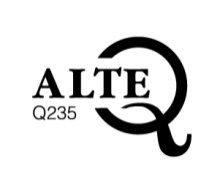 ÖSD Zertifikat A2 (ZA2)Audit valid until:10 January 2024
GermanDeutsch       GermanDeutsch       GermanDeutsch       GermanDeutschTestDaF-Institut                        TestDaFAudit valid until:                            27 February 2023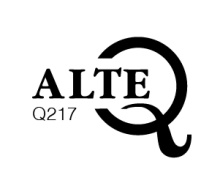                         TestDaFAudit valid until:                            27 February 2023                        TestDaFAudit valid until:                            27 February 2023HungarianMagyarELTE Centre for Advanced Foreign Language Learning ELTE Idegennyelvi Továbbképző Központ‘ORIGO’ Test of Hungarian as a Foreign Language (THFL) A1Audit in progress‘ORIGO’ Test of Hungarian as a Foreign Language (THFL) A2Audit in progress‘ORIGO’ Test of Hungarian as a Foreign Language (THFL) B1Audit in progress‘ORIGO’ Test of Hungarian as a Foreign Language (THFL) B2Audit in progress‘ORIGO’ Test of Hungarian as a Foreign Language (THFL) B2Audit in progressHungarianMagyarUniversity of Pécs - Foreign Language CentreECL examination in Hungarian (A2)Audit valid until:23 October 2022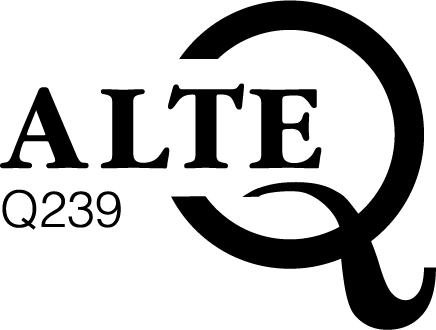 ECL examination in Hungarian (B1)Audit valid until:23 October 2022ECL examination in Hungarian (B2)Audit valid until:23 October 2022ECL examination in Hungarian (B2)Audit valid until:23 October 2022ECL examination in Hungarian (C1)Audit valid until:23 October 2022IrishGaeilgeNUI MaynoothTEG Bonnleibhéal 1 (A1)Audit valid until:24 April 2020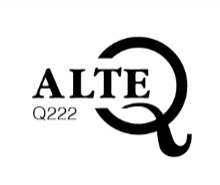 TEG Bonnleibhéal 2 (A2)Audit valid until:24 April 2020TEG Meánleibhéal 1 (B1)Audit valid until:24 April 2020TEG Meánleibhéal 2 (B2)Audit valid until:24 April 2020TEG Meánleibhéal 2 (B2)Audit valid until:24 April 2020TEG Ardleibhéal 1(C1)Audit valid until:24 April 2020ItalianItalianoUniversity for Foreigners PerugiaUniversità per Stranieri di PerugiaCELI 1Audit valid until:30  April 2023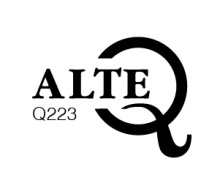 CELI 2Audit valid until:30 April 2023CELI 3Audit valid until:30 April 2023CELI 3Audit valid until:30 April 2023CELI 4Audit valid until:30 April 2023CELI 5Audit valid until:30 April 2023CELI 5Audit valid until:30 April 2023Luxembourgish  LëtzebuergeschInstitut national des LanguesSproochentest Lëtzebuergesch Audit in progressNorwegianNorskSkills Norway                                                                    Norskprøven for voksne innvandrere                                                                    - (A1-A2)                                                                    - (A2-B1)                                                                    - (B1-B2) Audit valid until:30 April 2023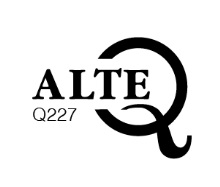                                                                     Norskprøven for voksne innvandrere                                                                    - (A1-A2)                                                                    - (A2-B1)                                                                    - (B1-B2) Audit valid until:30 April 2023                                                                    Norskprøven for voksne innvandrere                                                                    - (A1-A2)                                                                    - (A2-B1)                                                                    - (B1-B2) Audit valid until:30 April 2023                                                                    Norskprøven for voksne innvandrere                                                                    - (A1-A2)                                                                    - (A2-B1)                                                                    - (B1-B2) Audit valid until:30 April 2023                                                                    Norskprøven for voksne innvandrere                                                                    - (A1-A2)                                                                    - (A2-B1)                                                                    - (B1-B2) Audit valid until:30 April 2023PolishPolskiJagiellonian UniversityUniwersytet JagiellońskiPoziom podstawowyAudit in progressPoziom średni ogólnyAudit in progressPoziom średni ogólnyAudit in progressPoziom zaawansowanyAudit  in progressPoziom zaawansowanyAudit  in progressPortuguesePortuguês CAPLE (Centre for Assessment of Portugese as a Foreign Language)CAPLE (Centro de Avaliação Português Língua Estrangeira)Certificado Inicial de Português Língua Estrangeira  (CIPLE )Audit in progressDiploma Elementar de Português Língua Estrangeira  (DEPLE)Audit in progressDiploma Intermédio de Português Língua Estrangeira  (DIPLE)Audit in progressDiploma Intermédio de Português Língua Estrangeira  (DIPLE)Audit in progressDiploma Avançado de Português Língua Estrangeira  (DAPLE)Audit in progressDiploma Universitário de Português Língua Estrangeira  (DUPLE)Audit in progressDiploma Universitário de Português Língua Estrangeira  (DUPLE)Audit in progressRomanian RomânăThe Babeș-Bolyai University –Romanian Cultural Institute Consortium for Testing Romanian as a Foreign Language
Româna ca limbă străină (RLS), nivelul A1 Audit valid until:1 January 2021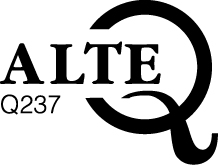 Româna ca limbă străină (RLS), nivelul A2 Audit valid until:1 January 2021Româna ca limbă străină (RLS), nivelul B1 Audit valid until:1 January 2021Româna ca limbă  străină (RLS), nivelul B2 Audit valid until:1 January 2021Româna ca limbă  străină (RLS), nivelul B2 Audit valid until:1 January 2021SloveneSlovenščina Univerza v LjubljaniIzpit iz znanja slovenščine na osnovni ravniAudit valid until:23 October 2022Izpit iz znanja slovenščine na osnovni ravniAudit valid until:23 October 2022Izpit iz znanja slovenščine na višji ravniAudit valid until:23 October 2022Izpit iz znanja slovenščine na višji ravniAudit valid until:23 October 2022Izpit iz znanja slovenščine na ravni odličnostiAudit valid until:23 October 2022Izpit iz znanja slovenščine na ravni odličnostiAudit valid until:23 October 2022Izpit iz znanja slovenščine na ravni odličnostiAudit valid until:23 October 2022SpanishEspañolInstituto Cervantes DELE A2Audit in progressSwedishSvenskaStockholm UniversityTISUSAudit valid until:7 January 2021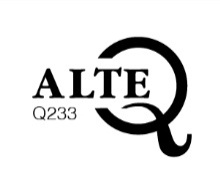 SwedishSvenskaStockholms universitetNational Test In Swedish for ImmigrantsAudit in progressNational Test In Swedish for ImmigrantsAudit in progressNational Test In Swedish for ImmigrantsAudit in progressWelshCymraegWJEC-CBACDefnyddio’r Gymraeg:MynediadAudit valid until:1 March 2024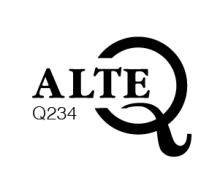 Defnyddio’r Gymraeg: SylfaenAudit valid until:1 March 2024Defnyddio’r Gymraeg: CanolraddAudit valid until:1 March 2024Defnyddio’r Gymraeg: UwchAudit valid until:1 March 2024Defnyddio’r Gymraeg: UwchAudit valid until:1 March 2024